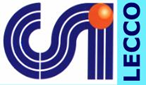 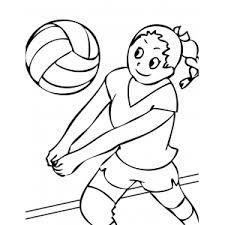 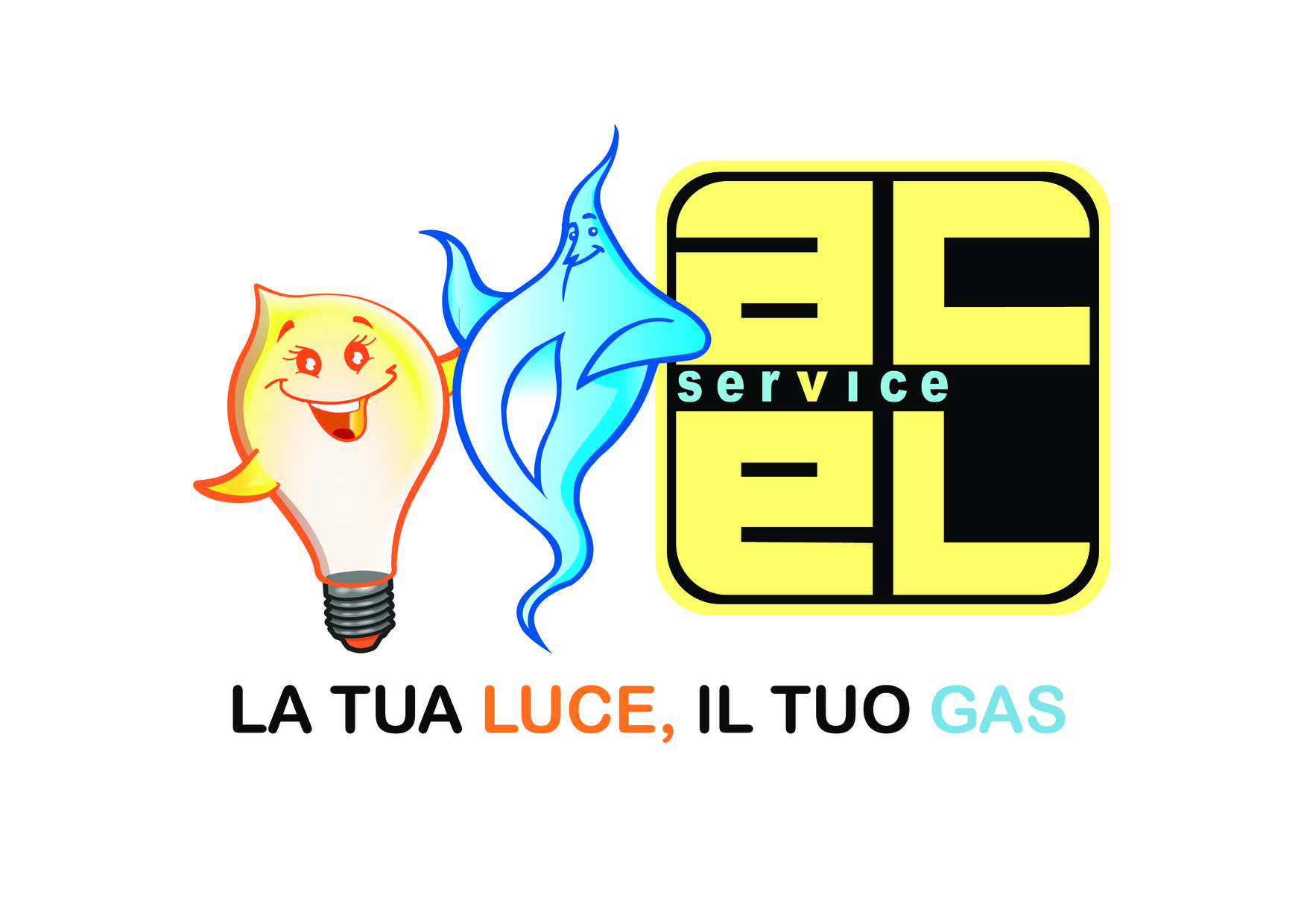 (CORSO ALLENATORI di PALLAVOLO - CSI Lecco - 1° LIVELLO 2019/2020)Il corso si svolge nella Palestra di Sirone (via Molteni) e nella sala del vicino OratorioDocenti del corso: Prof.ssa Lara Festini – Dott. Damiano Manzoni – Don Andrea Mellera – Stefano BrusadelliAl superamento dell’esame verrà rilasciato attestato di 1° livello – assenze ammesse: massimo 2Portare SEMPRE CARTA E PENNA per prendere appunti e ABBIGLIAMENTO IDONEO per svolgere le parti pratiche in palestra.Quota di iscrizione: € 70,00 che sarà addebitata alla Società di appartenenzaScadenza iscrizioni: Venerdì 18 ottobre 2019						Iscrizioni on-line tramite il link: https://ceaf.csi-net.it/iscrizioni/7291/a1acff3132761398568f2e4307119e3bPer info: cell. 393.9927900 – mail: formazione@csi.lecco.it	Carlo Isacchi – coordinatore della formazione		Ennio Airoldi – Presidente ProvincialeLEZIONEDATAARGOMENTOLUOGO1 – 20.30-22.30Martedì 22/10/2019Teoria e Metodologia: le caratteristiche della pallavolo e la pianificazione dell’allenamento.Sala2– 20.30-22.30Martedì 05/11/2019Le capacità motorie e il riscaldamento.Palestra3– 20.30-22.30Martedì 19/11/2019Tecnica e didattica del palleggio (parte prima).Palestra4– 20.30-22.30Martedì 03/12/2019Tecnica e didattica del palleggio (parte seconda).Palestra5– 20.30-22.30Mercoledì 11/12/2019L’allenatore/educatore nel CSISala6– 20.30-22.30Martedì 14/01/2020Tecnica e didattica del bagher.Palestra7– 20.30-22.30Martedì 28/01/2020Tecnica e didattica della battuta e della ricezione.Palestra8– 20.30-22.30Martedì 04/02/2020Il rapporto allenatore – squadraSala9– 20.30-22.30Martedì 18/02/2020Tecnica e didattica dell’attacco.Palestra10– 20.30-22.30Martedì 03/03/2020Il regolamento – l’arbitro e l’allenatoreSala11– 20.30-22.30Martedì 10/03/2020Tecnica e didattica del muro e del bagher di difesa.Palestra12– 20.30-22.30Martedì24 o 31/03/2020ESAME FINALE(Prova scritta e breve lezione conclusiva)Sala